Jesteś ciekawy czym zajmuje się Fundacja Imago?Fundacja Imago to taka organizacja która pomaga innym organizacjom i ludziom.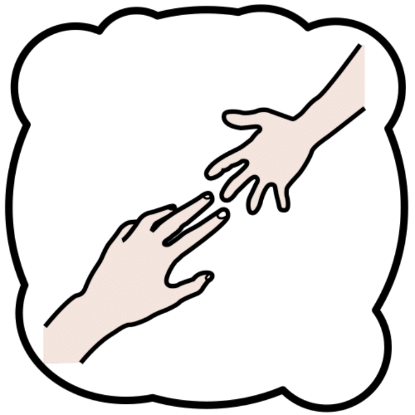 Piszemy dużo projektów na które dostajemy pieniądze.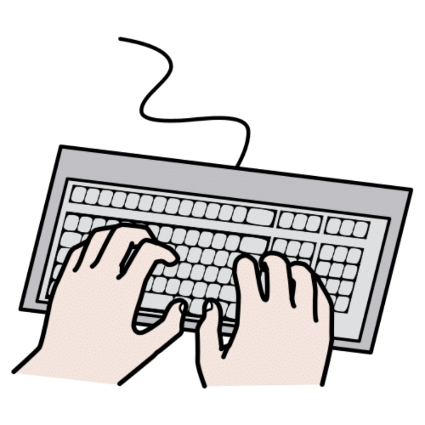 Dzięki tym projektom możemy pomagać innym.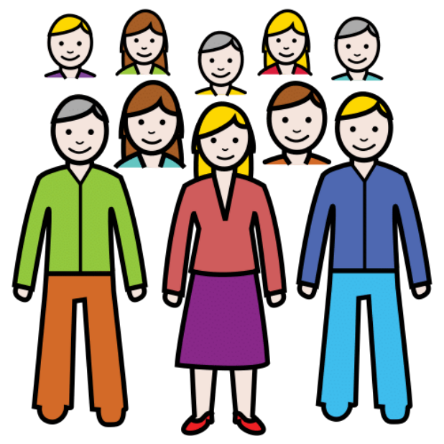 Jak możemy Ci pomóc?Jeśli jesteś osobą z niepełnosprawnością możemy zapewnić Ci asystenta, który będzie Ci pomagał. 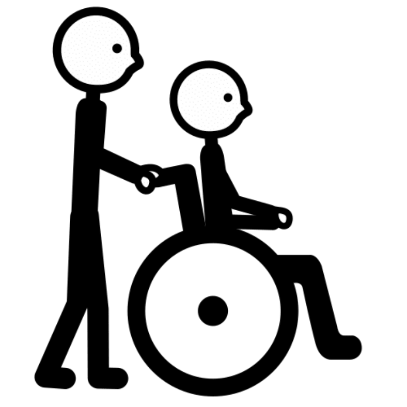 Musisz do nas zadzwonić pod numer telefonu 519 055 411 lub 513 362 807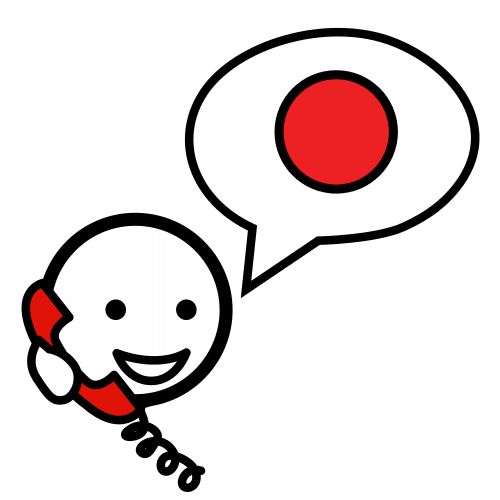 Jeśli nie możesz zadzwonić to wyślij mejla  na adres dostepnosc@fundacjaimago.pl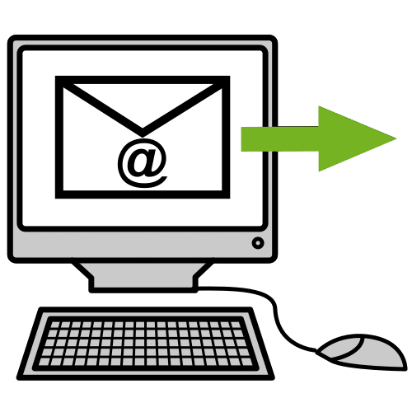 Możesz też wysłać SMS.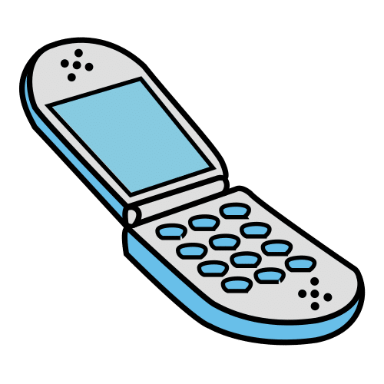 Możemy też pomóc Twojej rodzinie. Jeśli chcesz nam o tym opowiedzieć to zadzwoń albo napisz do nas.Możesz też nas odwiedzić przy ulicy Hallera 123 we Wrocławiu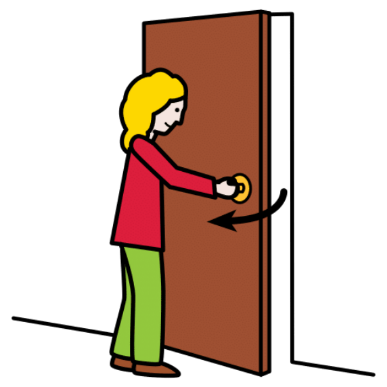 Czym się jeszcze zajmujemy?Czym się jeszcze zajmujemy?Pomagamy ludziom znaleźć pracę lub założyć firmę.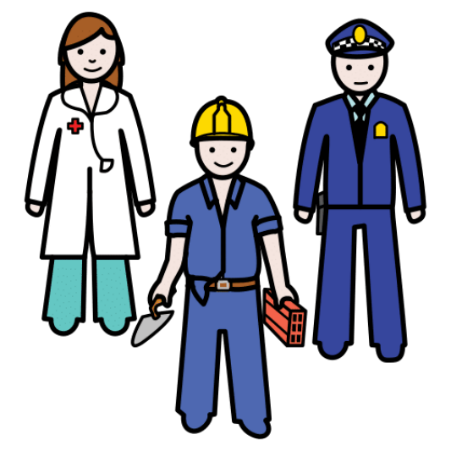 Organizujemy różne szkolenia i konferencje. 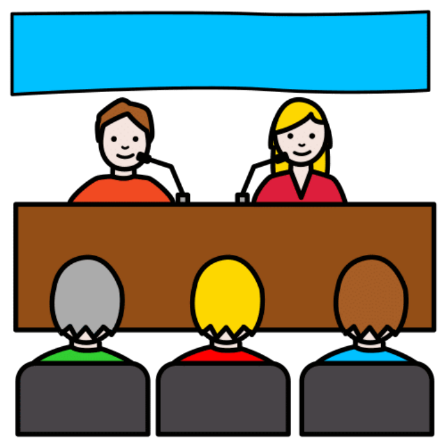 Organizujemy wycieczki dla osób z niepełnosprawnością. 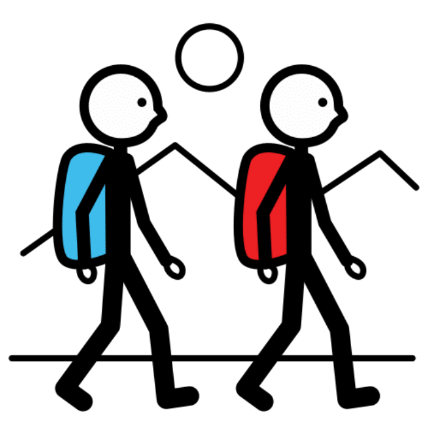 Ciągle myślimy jak pomóc innym i piszemy o tym projekty.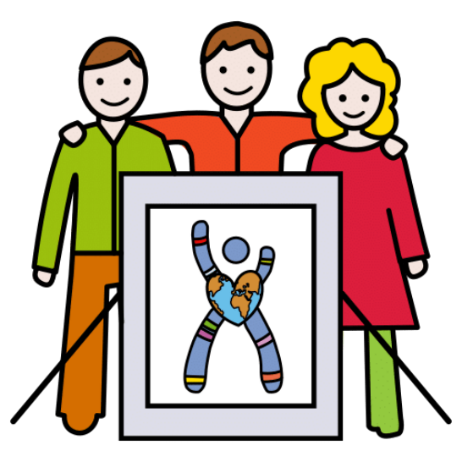 